В соответствии с Гражданским кодексом Российской Федерации и иными нормативными правовыми актами Российской Федерации, Федеральным законом от 06 октября 2003 года N 131-ФЗ «Об общих принципах организации местного самоуправления в Российской Федерации», постановлением Кабинета Министров Чувашской Республикиот 18 марта 2011 года N 88 «Вопросы управления и распоряжения государственной собственностью Чувашской Республики», Уставом Цивильского муниципального округа Чувашской РеспубликиСОБРАНИЕ ДЕПУТАТОВ ЦИВИЛЬСКОГО МУНИЦИПАЛЬНОГО ОКРУГА ЧУВАШСКОЙ РЕСПУБЛИКИ РЕШИЛО:1. Внести в Положение об управлении и распоряжении муниципальной собственностью Цивильского муниципального округа Чувашской Республики, утвержденное решением Собрания депутатов Цивильского муниципального округа Чувашской Республики от 10.03.2023№ 11-21 следующие изменения:1) пункте 1.3 раздела 1 слова «субъектов Российской Федерации» заменить словами «Чувашской Республики».2) пункт 8.3 раздела 8 изложить в следующей редакции:«8.3. Ведение Реестра осуществляется администрацией Цивильского муниципального округа Чувашской Республики (далее - администрацией) в порядке, установленном уполномоченным Правительством Российской Федерации федеральным органом исполнительной власти».2. Настоящее решение вступает в силу после его официального опубликования (обнародования) и распространяется на правоотношения, возникшие с 1 января 2023 г.ЧĂВАШ РЕСПУБЛИКИ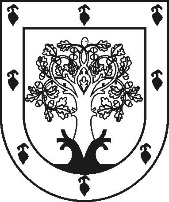 ЧУВАШСКАЯ РЕСПУБЛИКАÇĚРПӲ МУНИЦИПАЛЛĂОКРУГĔН ДЕПУТАТСЕН ПУХĂВĚЙЫШĂНУ2023 ç. июлӗн 20-мӗшӗ 15-20 №Çěрпÿ хулиСОБРАНИЕ ДЕПУТАТОВЦИВИЛЬСКОГО МУНИЦИПАЛЬНОГО ОКРУГАРЕШЕНИЕ20 июля 2023 г. № 15-20город ЦивильскО внесении изменений в решение Собрания депутатов Цивильского муниципального округа Чувашской Республики от 10.03.2023 № 11-21 «Об утверждении Положения об управлении и распоряжении муниципальной собственностью Цивильского муниципального округа Чувашской Республики»Председатель Собрания депутатов
Цивильского муниципального округа Чувашской Республики                                                                                              Т. В. БарановаТ. В. Баранова
Глава Цивильского
муниципального округа Чувашской  Республики                                                                                         А.В.Иванов                                                          
Глава Цивильского
муниципального округа Чувашской  Республики                                                                                         А.В.Иванов                                                          